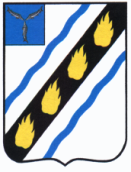 АДМИНИСТРАЦИЯСОВЕТСКОГО МУНИЦИПАЛЬНОГО РАЙОНАСАРАТОВСКОЙ ОБЛАСТИПОСТАНОВЛЕНИЕ от 09.07.2019   № 386р.п. СтепноеО внесении изменений в постановление администрацииСоветского муниципального района от 14.07.2016 № 666  В соответствии с решением Муниципального Собрания Советского муниципального района от 28.09.2016 № 6 «О внесении изменений в решение Муниципального Собрания Советского муниципального района от 25.04.2012 № 157», руководствуясь Уставом Советского муниципального района, администрация Советского муниципального района ПОСТАНОВЛЯЕТ:1. Внести в административный регламент предоставления муниципальной услуги  «Выдача  разрешения на установку и эксплуатацию рекламной конструкции на территории Советского муниципального района», утвержденный постановлением администрации Советского муниципального района от 14.07.2016 № 666 следующее изменение:          - абзац 7 п.п. 1.5.4  регламента  - исключить.           2. Настоящее постановление вступает в силу со дня его  официального опубликования в установленном порядке.Глава  Советского  муниципального  района                                                                 С.В. Пименов                         Попова Л.В.  5-05-54